§2510-A.  Confidentiality of professional competence review recordsExcept as otherwise provided by this chapter, all professional competence review records are privileged and confidential and are not subject to discovery, subpoena or other means of legal compulsion for their release to any person or entity and are not admissible as evidence in any civil, judicial or administrative proceeding.  Information contained in professional competence review records is not admissible at trial or deposition in the form of testimony by an individual who participated in the written professional competence review process.  Nothing in this section may be read to abrogate the obligations to report and provide information under section 2506, nor the application of Title 32, sections 2599 and 3296.  [PL 1997, c. 697, §7 (NEW).]1.  Protection; waiver.  This chapter's protection may be invoked by a professional competence committee or by the subject of professional competence review activity in any civil, judicial or administrative proceeding.  This section's protection may be waived only by a written waiver executed by an authorized representative of the professional competence committee.[PL 1997, c. 697, §7 (NEW).]2.  Adverse professional competence review action.  Subsection 1 does not apply in a proceeding in which a physician contests an adverse professional competence review action against that physician, but the discovery, use and introduction of professional competence review records in such a proceeding does not constitute a waiver of subsection 1 in any other or subsequent proceedings seeking damages for alleged professional negligence against the physician who is the subject of such professional competence review records.[PL 1997, c. 697, §7 (NEW).]3.  Defense of professional competence committee.  Subsection 1 does not apply in a proceeding in which a professional competence committee uses professional competence review records in its own defense, but the discovery, use and introduction of professional competence review records in such a proceeding does not constitute a waiver of subsection 1 in the same or other proceeding seeking damages for alleged professional negligence against the physician who is the subject of such professional competence review records.[PL 1997, c. 697, §7 (NEW).]4.  Waiver regarding individual.  Waiver of subsection 1 in a proceeding regarding one physician does not constitute a waiver of subsection 1 as to other physicians.[PL 1997, c. 697, §7 (NEW).]SECTION HISTORYPL 1997, c. 697, §7 (NEW). The State of Maine claims a copyright in its codified statutes. If you intend to republish this material, we require that you include the following disclaimer in your publication:All copyrights and other rights to statutory text are reserved by the State of Maine. The text included in this publication reflects changes made through the First Regular and First Special Session of the 131st Maine Legislature and is current through November 1. 2023
                    . The text is subject to change without notice. It is a version that has not been officially certified by the Secretary of State. Refer to the Maine Revised Statutes Annotated and supplements for certified text.
                The Office of the Revisor of Statutes also requests that you send us one copy of any statutory publication you may produce. Our goal is not to restrict publishing activity, but to keep track of who is publishing what, to identify any needless duplication and to preserve the State's copyright rights.PLEASE NOTE: The Revisor's Office cannot perform research for or provide legal advice or interpretation of Maine law to the public. If you need legal assistance, please contact a qualified attorney.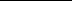 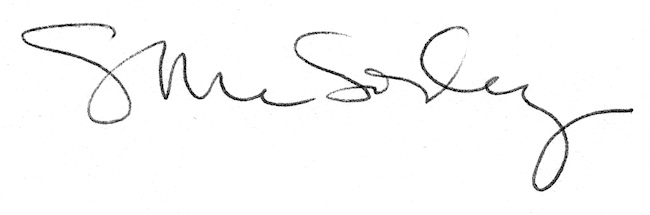 